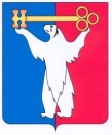 АДМИНИСТРАЦИЯ ГОРОДА НОРИЛЬСКАКРАСНОЯРСКОГО КРАЯПОСТАНОВЛЕНИЕ22.05.2020	    г. Норильск	     № 238Об окончании отопительного периода 2019-2020 годовВ связи с наступлением устойчивых среднесуточных температур наружного воздуха выше +8 градусов С в течение 5 суток, руководствуясь Правилами технической эксплуатации тепловых энергоустановок, утвержденными Приказом Минэнерго РФ от 24.03.2003 № 115 и Правилами предоставления коммунальных услуг собственникам и пользователям помещений в многоквартирных домах и жилых домов, утвержденными Постановлением Правительства РФ от 06.05.2011 №354,ПОСТАНОВЛЯЮ:           1. Завершить отопительный период 2019-2020 годов на территории муниципального образования город Норильск 25.05.2020.2. Опубликовать настоящее постановление в газете «Заполярная правда» и разместить его на официальном сайте муниципального образования город Норильск.Глава города Норильска								Р.В. Ахметчин